REGISTRATION FORMI / We wish to attend the Pakistan Hand knotted Carpet Exhibition from 3rd to 5th October 2024 to be held at Pearl Continental Hotel Lahore. I / We furnish our details for registration as under:-Details of the Company: (Please write in capital letters)Name		:___________________________________________ Designation________________________________________Company Name	:_____________________________________________________________________________________________Address		:_____________________________________________________________________________________________		City __________________   State ______________________  Country _______________  Pin/Zip Code  _________Phone		:Country Code _____________  City Code __________________Number (s) ________________________________	E-mail		:______________________________________  web site _______________________________________________Have you availed PCMEA’s complimentary package earlier. If so, please mention the year (s):Year__________ ii. Year _________ iii Year ___________ iv. Year ___________ v. Year _____________OTHER INFORMATION: (Please Tick √)You are importing handmade carpets as:Retailer     Wholesaler      Departmental Store      Designer    Chain Store       Specialty Store       Buying Agent     Your items of import:Hand knotted Woollen Carpets ___Silk / Art Silk Carpets __ Hand tufted Carpets__ Handloom carpets __ Durries __ Rugs _Others__Your sourcing Country for import: Pakistan ______ China ___ India ___Nepal ___Iran ______Turkey __ Afghanistan___ Your Annual import of Handmade Carpets in the last 3 years, (amount in US Dollars)Total World Import	:2021 _____________________ 2022 ____________________ 2023 ____________Import From Pakistan	:2021 _____________________ 2022 ____________________ 2023 ____________Travel Information (Please tick √)Scanned Passport CopyPassport Size Photo (*) MandatoryDate:	____________________					Signature	:_________________________Place:	____________________					Name		:_________________________								Co. Stamp	:Pakistan Carpet Manufacturers & Exporters AssociationEmail: pcmeaa@gmail.com - www.pcmea.org.pk - www.pice.pk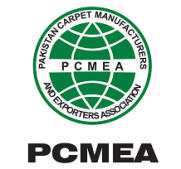 40th3rd to 5th October 2024 at PC Hotel, Lahore.